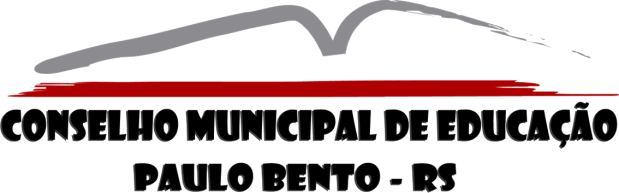 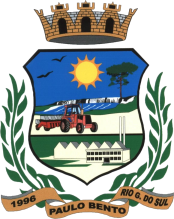    ESTADO DO RIO GANDE DO SUL PREFEITURA MUNICIPAL DE PAULO BENTO Sistema Municipal de EnsinoConselho Municipal de Educaçãocme@paulobento.rs.gov.brResolução CME nº. 001, de 03 de fevereiro de 2021.Aprovação do Calendário Escolar para o Ano Letivo de 2021, dos Estabelecimentos de Ensino, componentes do Sistema Municipal de Ensino de Paulo Bento-RS.O CONSELHO MUNICIPAL DE EDUCAÇÃO DE PAULO BENTO, no uso das atribuições que lhe são conferidas pela Lei Municipal n°. 1.616, de 14 de setembro de 2016, que instituiu o Sistema  Municipal de Ensino e pela Lei Municipal nº. 1.617 de 14 de setembro de 2016 que reestruturou este Conselho, plenária do dia 03 de fevereiro de 2021, registrada na Ata da Reunião CME nº. 001 de 03 de fevereiro de 2021, em consonância com a legislação vigente, Lei Federal nº 9394/96, Parecer CNE/CEB nº 38/2002 e Parecer CEB nº. 05/1997, Parecer CNE/CP nº. 11/2020, Decreto Municipal nº. 2729/2021, Decreto Estadual nº. 55.184/2020.RESOLVE:Art. 1º - Aprovar o Calendário Escolar para o Ano Letivo de 2021, dos Estabelecimentos de Ensino componentes do Sistema Municipal de Ensino de Paulo Bento-RS, conforme constam os Anexos I e II (Calendário Híbrido/Online e Calendário Presencial) partes integrantes desta Resolução.Art. 2° – O Calendário Escolar para  Ano Letivo de 2021, prevê às formas presenciais, híbridas (semipresenciais) e online, de aulas, nos termos do Parecer CNE/CP nº. 11/2020, conforme os Anexos I e II da Resolução. Art. 3° – No decorrer do ano, qualquer alteração nos calendários escolares homologados, independentemente do motivo que a tenha determinado, deverá, após manifestação do Conselho de Escolar ou Círculo de Pais e Mestres, quando não houver Conselho Escolar constituído, constada em Ata específica, e Termo encaminhado ser submetido à apreciação da Secretaria e Conselho e à nova homologação, num prazo impreterivelmente mínimo de quinze (15) dias antes da data a ser alterada.Art. 4° – A presente Resolução entra em vigor na data de sua aprovação.Aprovado por unanimidade pelos presentes, na Sessão Plenária Ordinária do dia 03 de fevereiro de 2021.Conselheiros presentes na Sessão Plenária:ANEXO - I - CALENDÁRIO LETIVO 2021 HÍBRIDO E ONLINEOBSERVAÇÕES:ANEXO - II - CALENDÁRIO LETIVO 2021 - PRESENCIALOBSERVAÇÕES:TitularesSuplentesAlessandra KreischeAneliese Giareton RoldoCristiane AvozaniDaniel MarinJuliana Souza de AbreuLetícia Luisa Dallagnol ChirvevLuci Cláudia Wietrzykwski GoetemsTiago PereiraAna Paula Lissa Dal PráLiamara Aparecida Dorigon LevandoskiDaniel Marin                                                                                                Presidente do Conselho Municipal de EducaçãoESCOLAS DO SISTEMA MUNICIPAL DE EDUCAÇÃOPRIMEIRO SEMESTRESEGUNDO SEMESTREFEVMARABRMAIJUNJULAGOSETOUTNOVDEZSUB TOTALTOTAL DE DIAS LETIVOSDias Letivos 0523192120172220191917200200Feriados e Recesso-------------2; 16 e21013 e 4------07 e 2011 e 1201;02 e 15---Recesso Estudantes26 à 3122Recesso Professores 26 à 31Entrega Pareceres e Boletins2122Eventos ExtracurricularesFormação Pedagógica12 TOTALDE DIAS LETIVOSTOTALDE DIAS LETIVOSTOTALDE DIAS LETIVOSTOTALDE DIAS LETIVOSTOTALDE DIAS LETIVOSTOTALDE DIAS LETIVOSTOTALDE DIAS LETIVOSTOTALDE DIAS LETIVOSTOTALDE DIAS LETIVOSTOTALDE DIAS LETIVOSTOTALDE DIAS LETIVOSTOTALDE DIAS LETIVOSTOTALDE DIAS LETIVOS200INÍCIO DAS ATIVIDADES COM OS ESTUDANTES:22 de fevereiro de 2021RETORNO DAS ATIVIDADES COM OS ESTUDANTES:02 de agosto de 2021.ENCERRAMNETO DO ANO LETIVO COM OS ESTUDANTES: 17 de dezembro de 2021Obs: As demais formações pedagógicas do ano serão definidas com a nova assessoria pedagógica, que serão realizadas durante todo o ano letivo, em horário contrário as aulas.ESCOLAS DO SISTEMA MUNICIPAL DE EDUCAÇÃOPRIMEIRO SEMESTRESEGUNDO SEMESTREFEVMARABRMAIJUNJULAGOSETOUTNOVDEZSUB TOTALTOTAL DE DIAS LETIVOSDias Letivos 0523192120172220191913198198Feriados e Recesso-------------2; 16 e21013 e 4------07 e 2011 e 1201;02 e 15---Recesso Estudantes26 à 3118Recesso Professores 26 à 31Entrega Pareceres e Boletins2117Eventos Extracurriculares15 Evento em comemoração ao aniversário do Município19-FestaJunina Educação Infantil;26-FestaJunina Fundamental.16-Dia da FamíliaDia letivo7 Desfile cívico ;20 Cavalgada com apresentações culturais.Dias letivo08- Atividades alusivas ao dia da criança.19 – Apresentações atividades especiais Dia da Consciência Negra17 Encerramento do ano.33Formação Pedagógica12TOTAL DE DIAS LETIVOSTOTAL DE DIAS LETIVOSTOTAL DE DIAS LETIVOSTOTAL DE DIAS LETIVOSTOTAL DE DIAS LETIVOSTOTAL DE DIAS LETIVOSTOTAL DE DIAS LETIVOSTOTAL DE DIAS LETIVOSTOTAL DE DIAS LETIVOSTOTAL DE DIAS LETIVOSTOTAL DE DIAS LETIVOSTOTAL DE DIAS LETIVOSTOTAL DE DIAS LETIVOS201INÍCIO DAS ATIVIDADES COM OS ESTUDANTES:22 de fevereiro de 2021RETORNO DAS ATIVIDADES COM OS ESTUDANTES:02 de agosto de 2021.ENCERRAMNETO DO ANO LETIVO COM OS ESTUDANTES: 17 de dezembro de 2021Obs: As demais formações pedagógicas do ano serão definidas com a nova assessoria pedagógica, que serão realizadas durante todo o ano letivo, em horário contrário as aulas.